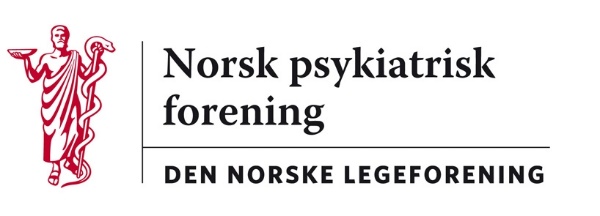 Oslo, 29. februar 2020Legeforeningen v/Marte BaumannH e rHøringssvar fra Norsk psykiatrisk forening – Lovendring § 4-1 Sekretariatet Styret i Norsk psykiatrisk forening har vurdert saken om hvorvidt legeforeningens generalsekretær skal eller skal fortrinnsvis være lege. Som en fagmedisinsk forening er det Npfs erfaring at det både utad og innad i Legeforeningen er en klar fordel at generalsekretæren er lege. Vårt synspunkt er dermed at nåværende formulering i lovenes § 4-1 beholdes – vi mener generalsekretæren skal være lege.Med vennlig hilsenUlrik Fredrik Malt						Ola MarsteinLeder i Norsk psykiatrisk forening				spesialrådgiver